Звіт  про  проведену  роботуЛюботинським  КЖРЕП ЛМРХО  з  27.07.2020 року  по  31.07.2020 року  з  обслуговування  житлових  будинків:Представниками  підприємства проведено обстеження технічного стану м’якої покрівлі по житловому будинку вул. Курортна,25та шиферноїпокрівліжитловогобудинку по вул. Курортна,18  на звернення мешканців з приводу виконання ремонтних  робіт.Виконано поточний ремонт конькашиферної покрівлі по вул. Деповська,25/7(1під.)на звернення в мешканцівпо данному житловомубудинку.Виконано поточний ремонт шиферної покрівлі по вул. Ціолковського,8 (2під.) на звернення  мешканців (кв.10) по данному житловомубудинку.Виконано поточний ремонт цегляної кладки оголовків димовентиляційнихканалів житлового будинку по вул.Курортна,8а(3шт.).Виконано роботи з поточного ремонту шиферної покрівлі по вул. Курортна,8а (заміна окремих шиферних листів маючих тріщини,відколи,заміна коньків) на звернення в мешканців по данному житловомубудинку.Виконано роботи з зняття показників електролічильників обліку місць загального користування  багатоповерхових  житлових  будинків  за  липень  місяць 2020 року.Виконано дератизаційні роботи по підвалам багатоповерхових житлових будинків згідно графіку на 2020рік.Проводиться робота з боржниками багатоквартирнихбудинків за  послуги по  утриманню житловихбудинків  та  врученням повідомлень - попереджень.Виконано  поточні  роботи  по  заявкам  мешканців:- виконано прочистку внутрішньо будинкової мережі водовідведення місць загального користування гуртожитку по вул. Слобожанська,28(1пов.);- виконано ремонт світильників місць загального користування житлового будинку по вул. Гвардії генерала Гавенка Л.А.,2 .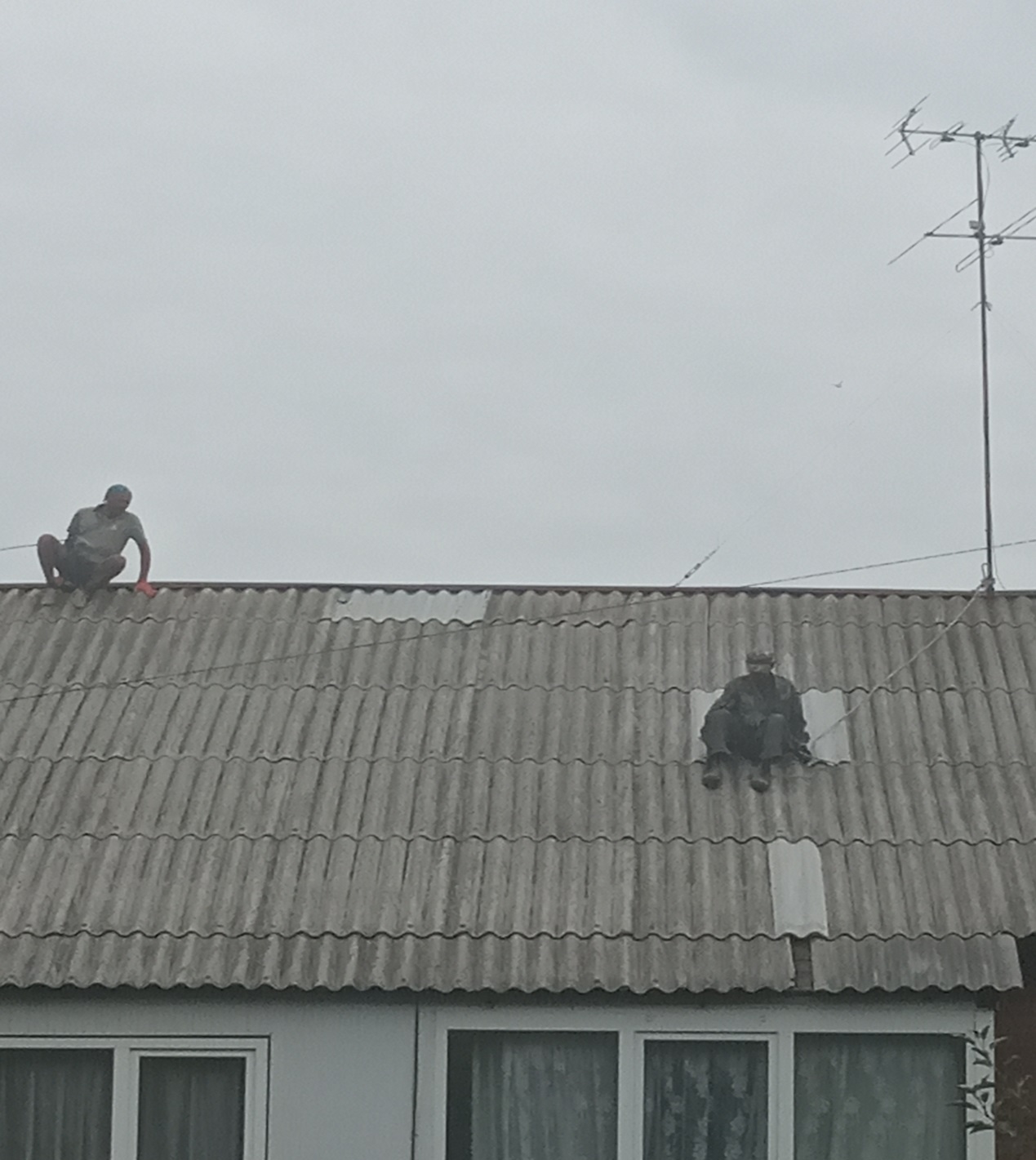 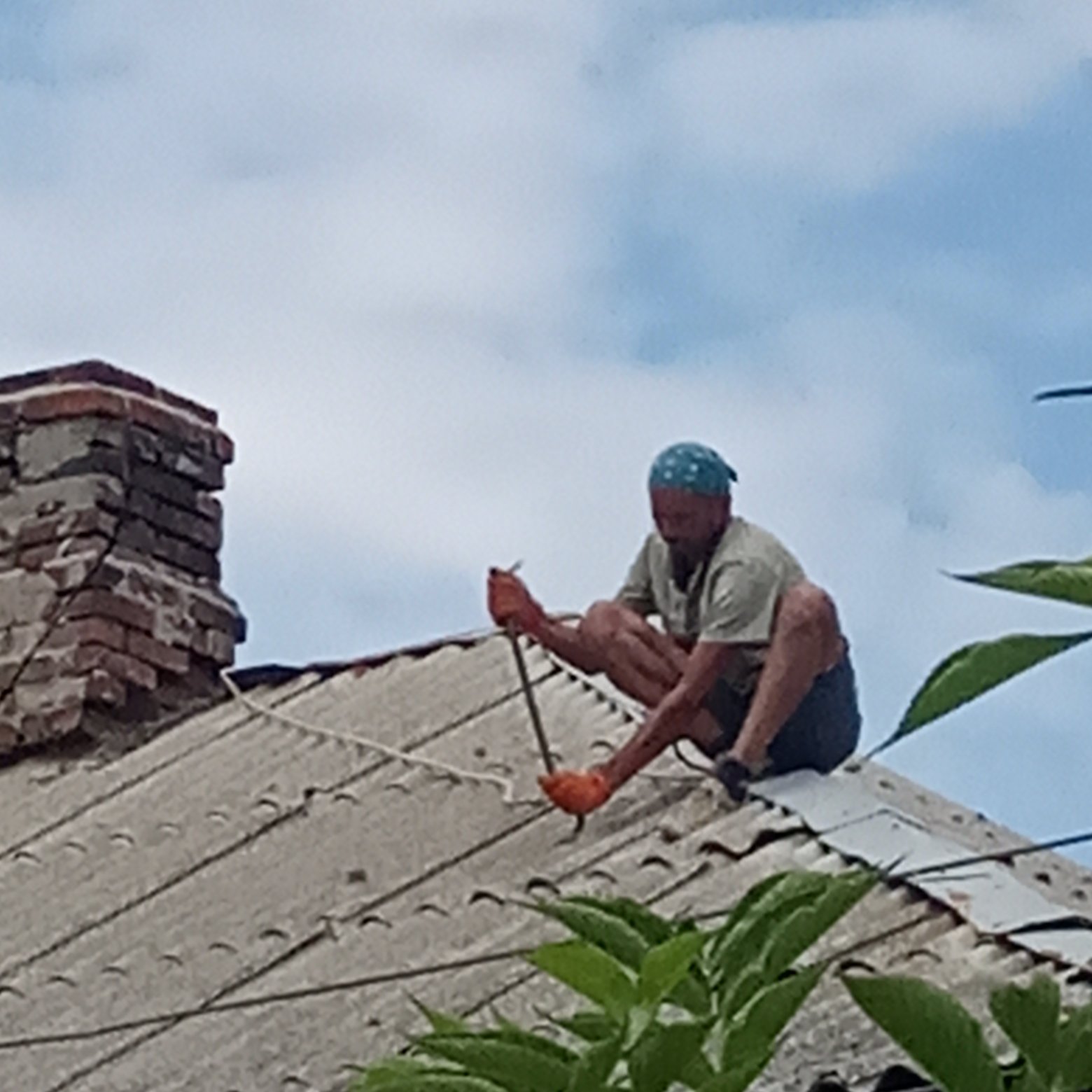 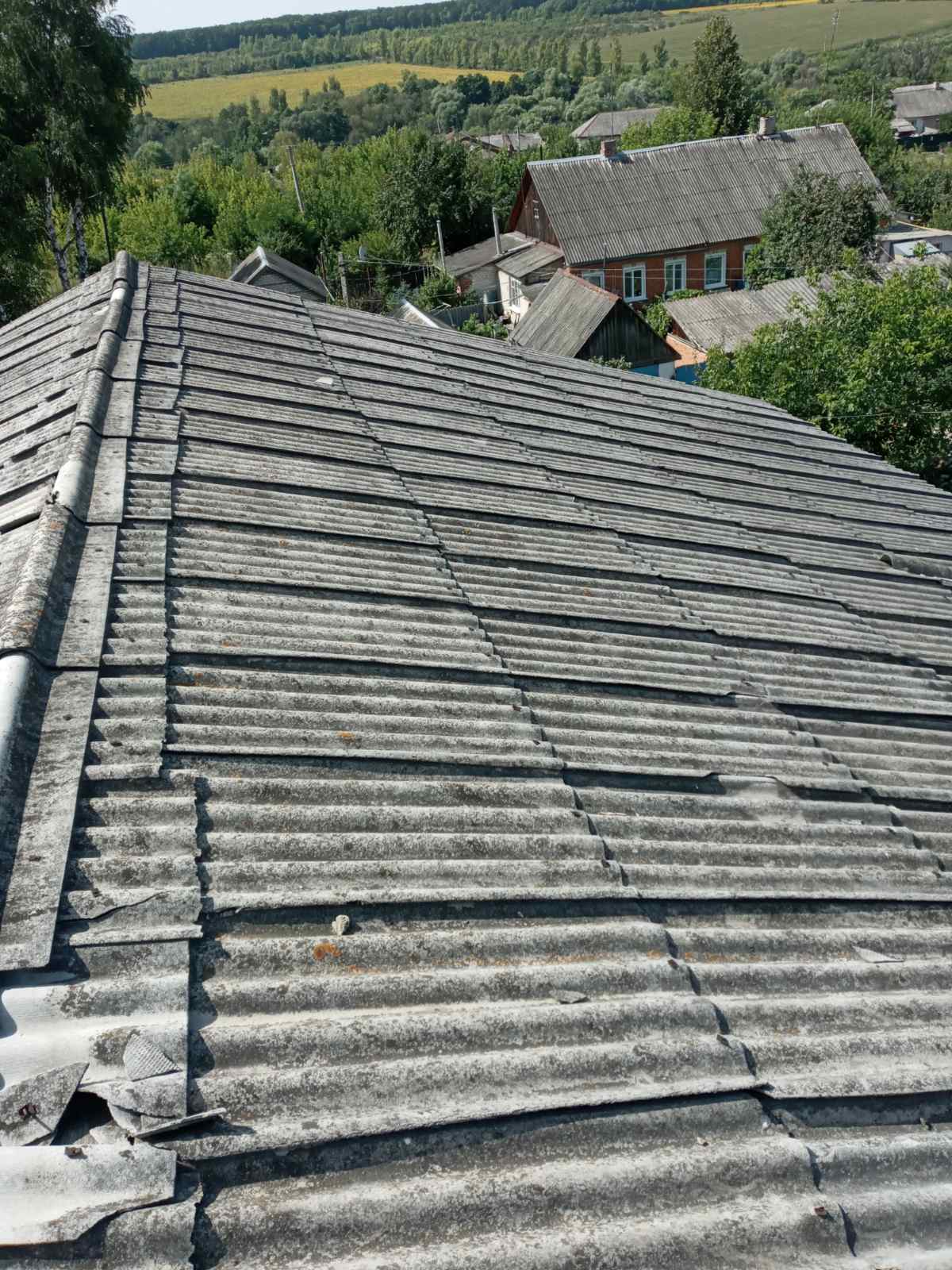 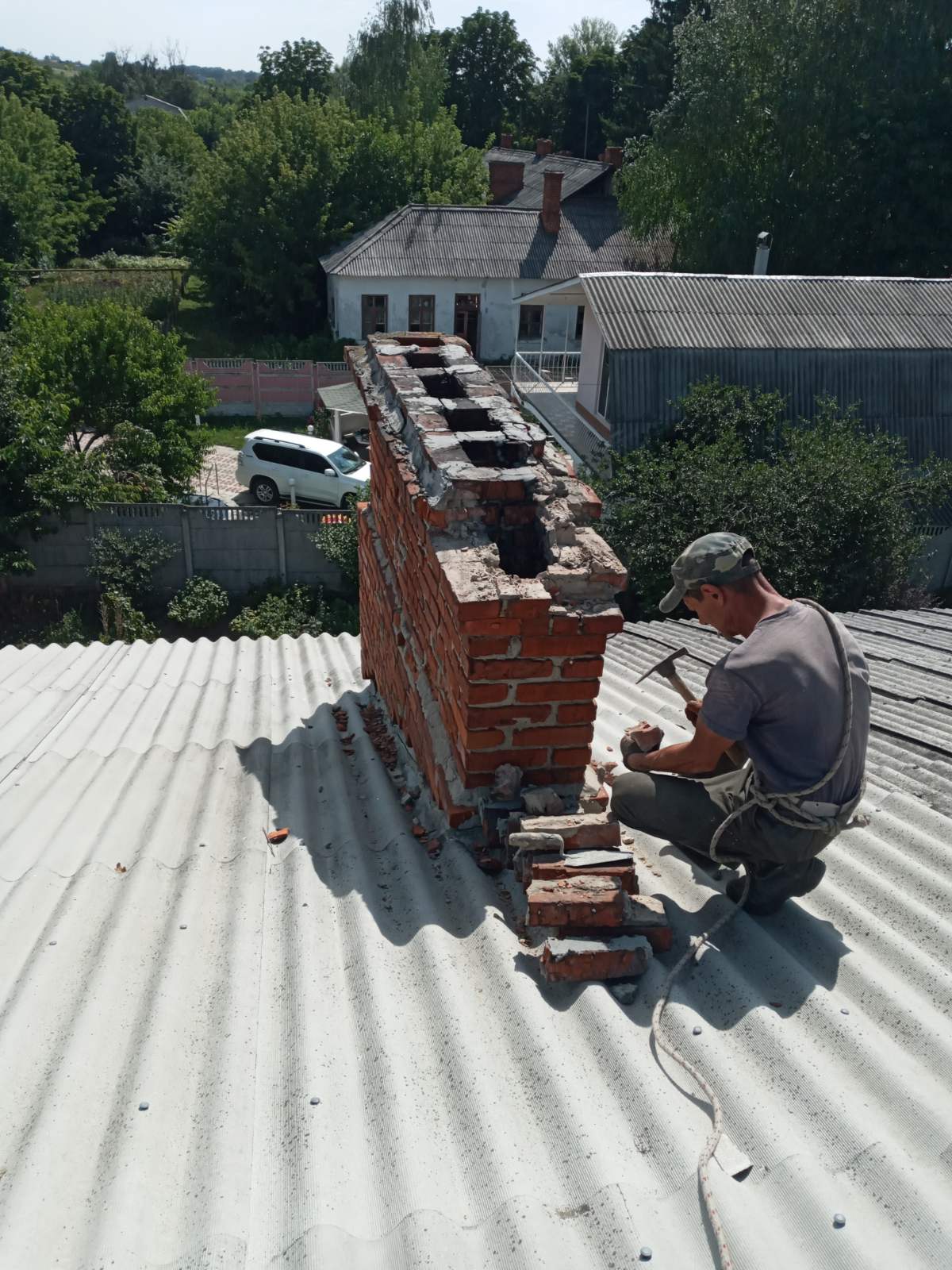 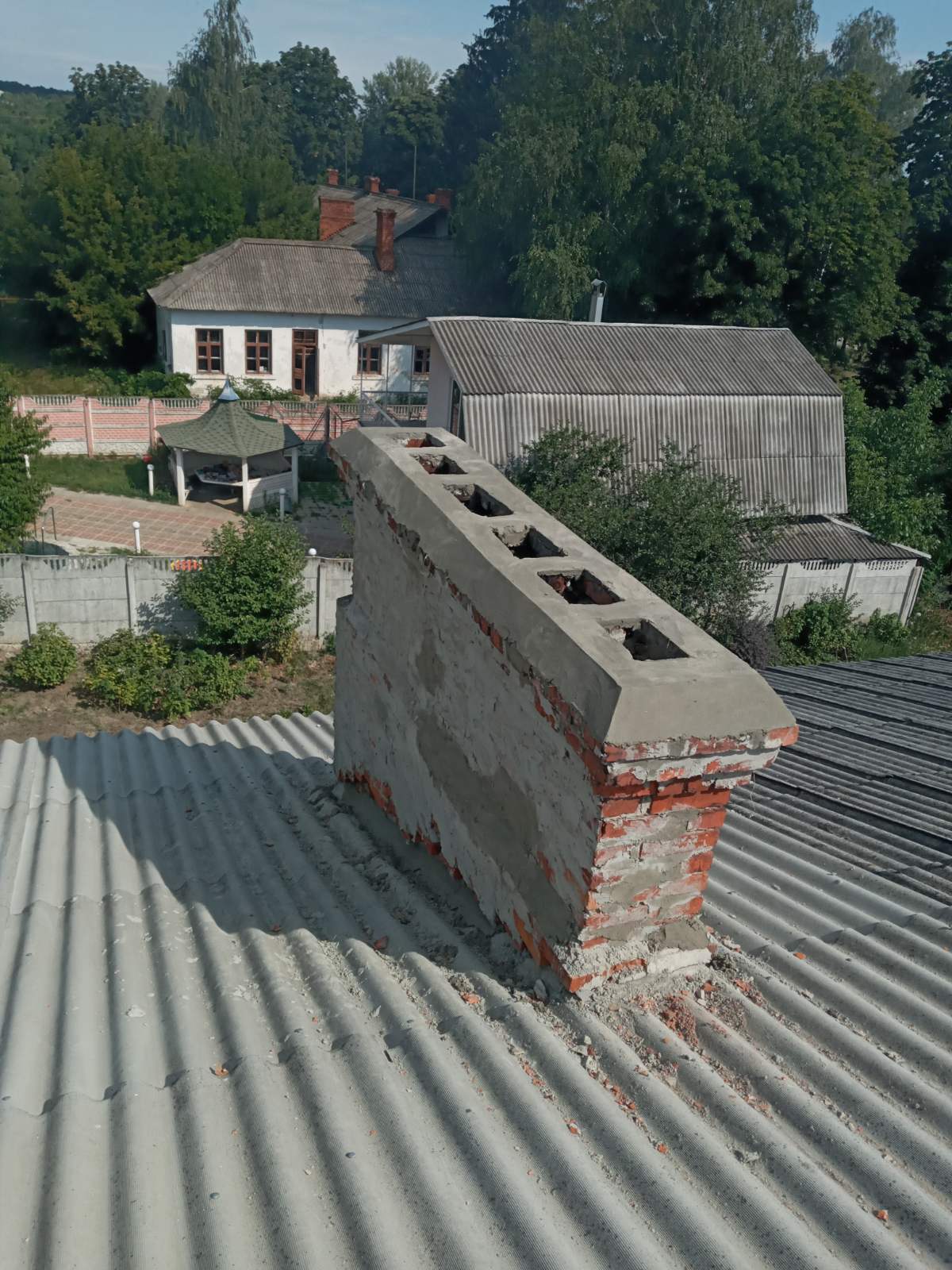 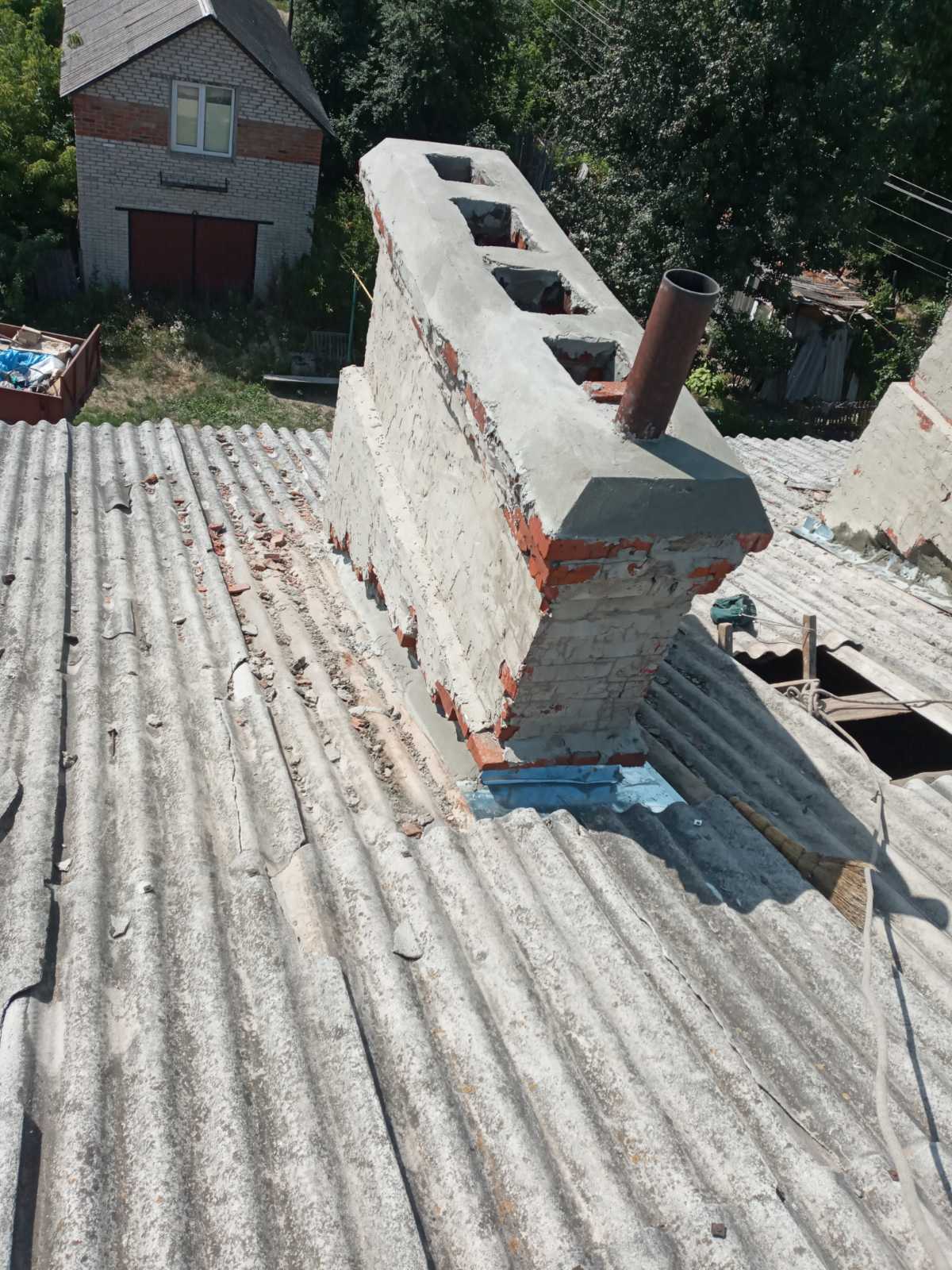 Начальник  Люботинського  КЖРЕП ЛМРХО                     П.Ткаченко